Приложение 1Т.С. ВшивковаМЕТОДИЧЕСКОЕ РУКОВОДСТВО ДЛЯ ОПРЕДЕЛЕНИЯ КАЧЕСТВА РЕЧНЫХ ВОД С ПОМОЩЬЮ ВОДНЫХ БЕСПОЗВОНОЧНЫХ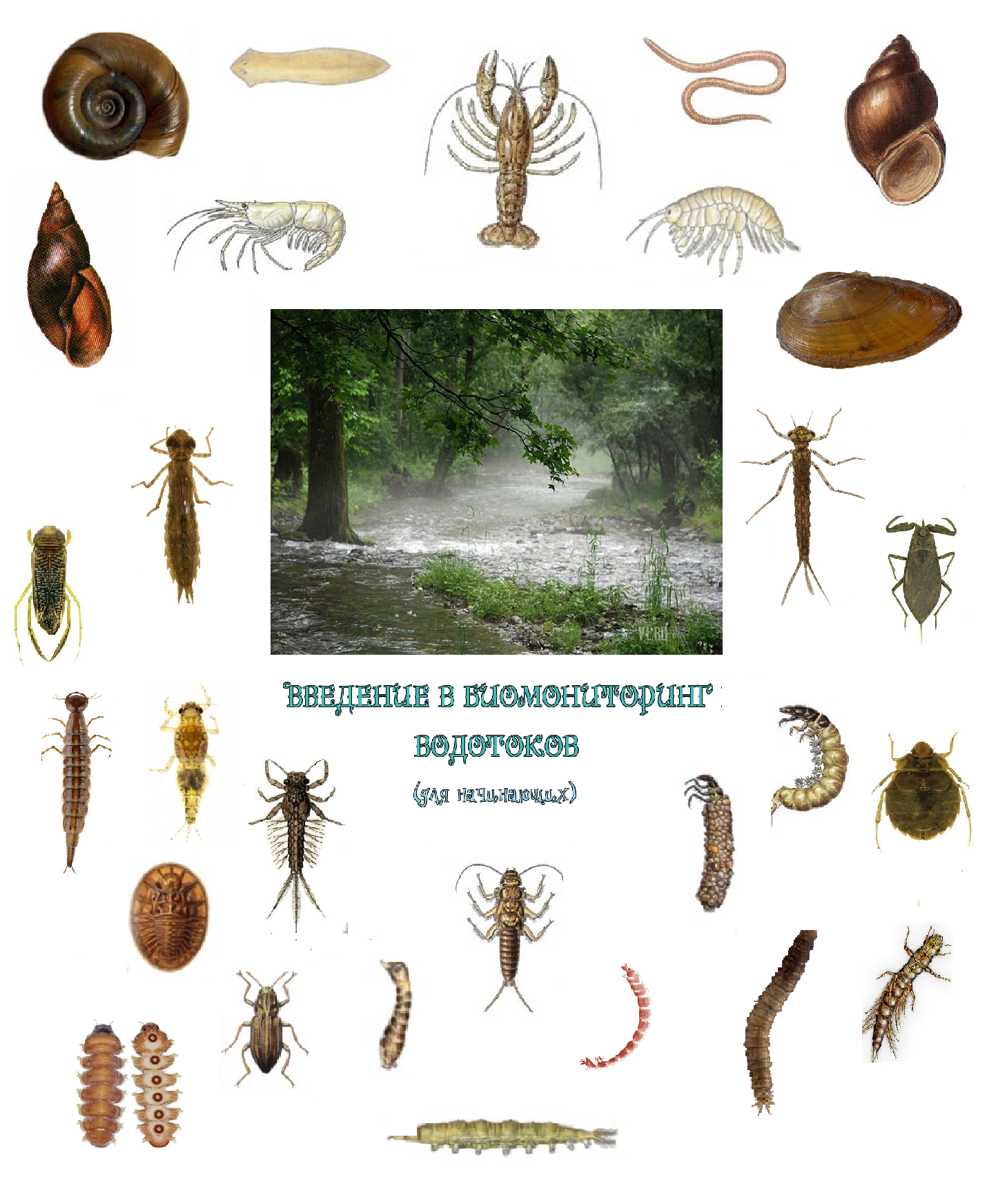 СОДЕРЖАНИЕ1. Введение2. Что такое ручей и малая река?3. Как узнать, здорова ли речка?4. Водные беспозвоночные – показатели качества воды 5. Организация работ по пресноводному биомониторингу6. Методы отбора проб водных беспозвоночных 7. Методы оценки качества воды с использованием макрозообентоса8. Протокол отчета по результатам пресноводного мониторингаПРИЛОЖЕНИЯ1. Пиктографический ключ ‒ определитель для экспресс-определения основных групп беспозвоночных2. Полевой определитель индикаторных групп организмов.3. Материалы и оборудование, необходимые для проведения пресноводного мониторинга.ВВЕДЕНИЕМалые реки являются важной частью окружающего нас ландшафта и обеспечивают среду обитания для многих животных: растений, беспозвоночных животных, рыб. Они играют важную роль как питьевой ресурс, являются украшением естественных и городских территорий, используются в рекреационных целях. Часто малые водотоки загрязняются и замусориваются, что приводит к деградации более крупных рек и морских акваторий, в которые они впадают. Чтобы сохранить малые водотоки, нужно научиться определять качество воды в них, выявлять чистые и загрязненные участки. Это поможет организовать защиту ручьев и их восстановление. Узнать здорова ли речка можно легко с помощью гидробионтов – организмов, живущих в пресной воде. Из настоящего руководства вы узнаете, как проводить исследования экологического состояния водных объектов, определять основные группы водных беспозвоночных, проводить экологическое картирование и составлять протоколы исследований. Полученные вами результаты, переданные в государственные организации, занимающиеся охраной пресных вод, помогут взрослым разработать эффективные планы и мероприятия по спасению рек. Таким образом, каждый из вас сможет внести существенный вклад в охрану наших пресноводных ресурсов.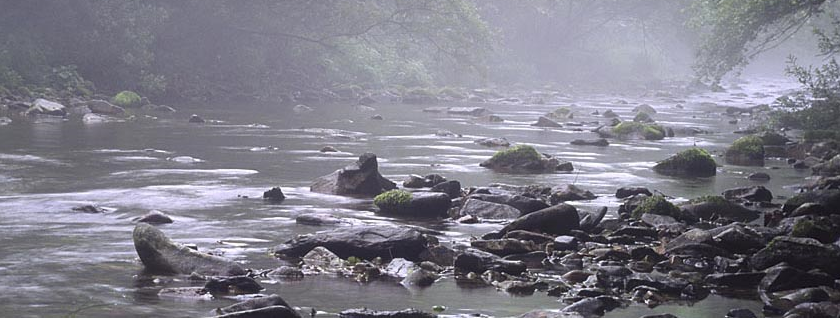 Рисунок 1. Малая река Кедровая (Национальный парк «Земля леопарда»)1. Что такое ручей и малая река?Малая река (stream)и ручей (brook, creek) – это небольшие постоянные или временные водотоки длиной до 10 км (рис. 1, 2), формируемые снеговыми или дождевыми водами, а также выходящими на поверхность подземными водами в виде источников – родников.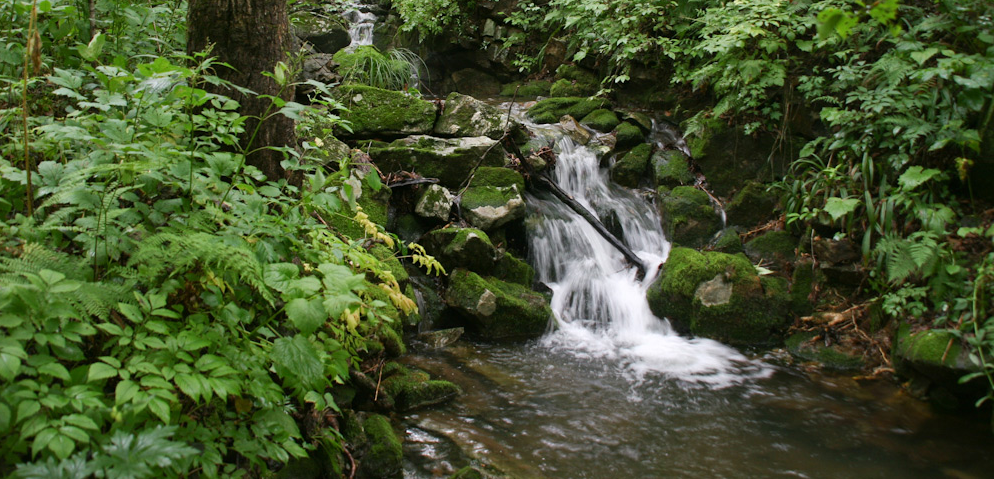 Рисунок 2. Ручей Каскадный (Национальный парк «Земля леопарда»)Чёткой границы между ручьём и малой рекой нет. Ручьём обычно считают водоток до 5 км длиной, шириной до 10–15 м, глубиной до 0.5 м. Малая река – это водоток до 10 км, шириной до 60 м, глубиной до 1.5 м. Ручьи и малые реки характеризуются узкой поймой, слабо выраженной долиной и часто представляют истоковую часть рек. Малые водотоки иногда называют бродными (non-weadable), то есть такими, которые можно легко перейти в сапогах-броднях в период межени (низкий уровень воды). Территория земной поверхности, с которой река собирает все поверхностные и грунтовые воды стекают в данный водоём или водоток, включая различные его притоки, называется речным бассейном(рис. 3). Ручьи и малые реки могут являться элементами (притоками) более крупных рек или впадать непосредственно в море.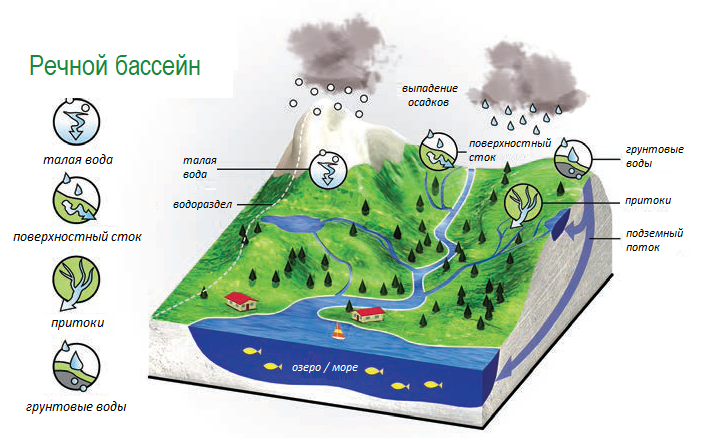 Рисунок 3. Бассейн реки и его элементы2. Как узнать, здорова ли речка?Как определить, пригодна ли вода для жизни? Для этого можно исследовать химический или микробиологический состав воды и определить, содержатся ли в ней вредные соединения или микроорганизмы. Но такие исследования довольно сложны и требуют много времени, специальной подготовки и дорогого оборудования. Проще изучить и проанализировать состав водных организмов, гидробионтов: водорослей, беспозвоночных, рыб. Метод оценки качества вод с использованием водных организмов называется биоиндикацией, а процесс наблюдений за состоянием водного объекта называется биомониторингом.Особенно хороши для тестирования организмы макрозообентоса – крупные беспозвоночные животные, которые живут на дне водоемов. Их легко собирать, многие из них достаточно больших размеров и хорошо различимы даже без применения увеличительных приборов. 	Все гидробионты по-разному относятся к загрязнениям. На этом основании их можно разделить на три группы: очень чувствительные к загрязнениям (индикаторы чистой воды: группа I), умеренно чувствительные(способны жить в слабо или умеренно загрязненных водах: группы II и III) и толерантные (способны существовать в очень загрязненных водоемах) (группа IV)(Приложение 2).Выяснив состав, количество и долю (в %) организмов на исследуемом участке водотока, можно сделать выводы о здоровье реки. Если в воде много чувствительных к загрязнению организмов, и они разнообразны, значит речка здорова, и, наоборот, присутствие большого числа толерантных организмов свидетельствует о неблагоприятной экологической обстановке. Особенно показательным будут организмы, которые доминируют на исследуемом участке, то есть составляют большинство по численности. Если в доминантах окажутся таксоны, которые относится к чувствительным, значит, качество воды хорошее.3. Водные беспозвоночные – показатели качества воды Беспозвоночные в речках представлены большим количеством разнообразных групп организмов, определить их можно с помощью простого пиктографического ключа и фототаблицы (Приложения1, 2). Особенно важны для экспресс-мониторинга личинки амфибиотических насекомых, которые часть жизни (в виде личинки или куколки) живут в воде, а затем, переходят в крылатую фазу (имаго) и живут вне водоема. Наиболее чувствительны к загрязнениям три отряда водных насекомых: поденки (Ephemeroptera), веснянки (Plecoptera) и ручейники (Trichoptera), они – показатели чистой воды. По аббревиатуре латинских названий отрядов (Ephemeroptera + Plecoptera + Trichoptera) их называют индикаторным комплексом EPT (рис. 4). В первую очередь нужно научиться определять именно эти отряды, потому что, если они присутствуют в речке, их много, и они разнообразны, значит речка здорова!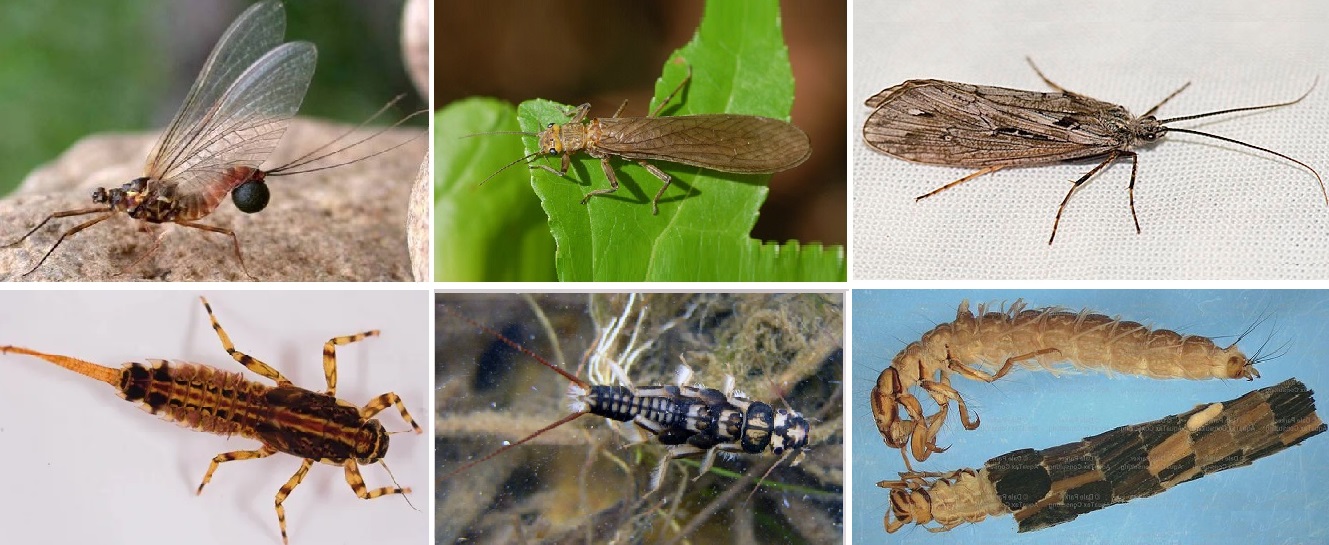 Поденки ‒ EphemeropteraВеснянки ‒ Plecoptera	Ручейники ‒ TrichopteraРисунок 4. Представители индикаторного комплекса ЕРТ: имаго ‒ верхний ряд, личинки (нижний ряд)4. Организация работ по биомониторингу водотоковПеред началом работ по изучению малых рек следует, прежде всего, составить чёткий план действий, определить, что и как вы собираетесь делать, какие методы сбора и анализа проб выберете. Необходимо определить возможные источники загрязнений в районе исследований. Это может быть завод, бензозаправочная станция или другое. После этого рекомендуется установить места отбора проб, по крайней мере, две станции: фоновую, выше источника загрязнений (50‒100 метров), и тестируемую – ниже источника загрязнений (50‒100 м). Вы должны быть уверены, что выше фоновой станции существенные источники загрязнений отсутствуют, и она явится контрольной точкой при сравнении результатов. Если вашей задачей является исследование незагрязнённого водотока, то пробы можно отбирать на одной станции. На карте отметьте места отбора проб, в Регистрационный полевой лист № 1 (см. ниже) внесите координаты и другую необходимую информацию. Не забывайте фотографировать место сбора, а также гидробионтов. Отбор проб следует проводить спустя 3‒5 дней после последнего дождя. Список необходимых материалов и оборудования для проведения работ по биомониторингу рек приведён в Приложении 3.5. Методы отбора гидробиологических проб	Организмы макрозообентоса собирают разными способами в зависимости от поставленных задач. Качественные пробы отбирают, когда необходимо знать состав гидробионтов (то есть, кто? обитает на исследуемом участке). Качественный отбор часто осуществляют ручным методом (manualsampling) – организмы собирают пинцетом с донных субстратов или смывают в ванночку. Если нужно знать относительную долю организмов в сообществе, то используют условно количественные методы, такой как методом принудительного дрифта (kicksampling).Метод ручного сбора заключается в сборе гидробионтов с разных каменистых субстратов (валунов, гальки, песчаных полей) или остатков древесной или травянистой растительности (опавшей листвы, веток деревьев, водной растительности). Отобранные организмы перекладывают в ванночки (рис. 5) и исследуют состав собранных беспозвоночных. 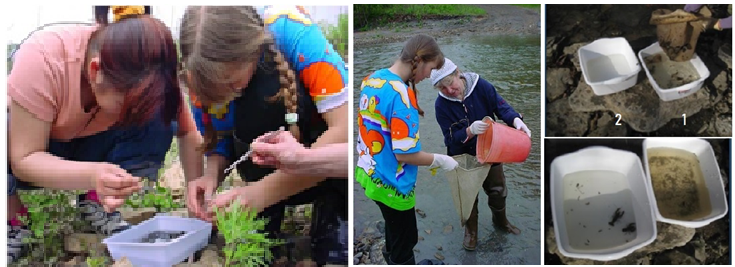 Рисунок5. Анализ пробы в поле (слева), промывание пробы через сачок-промывалку (в центре) и отбор организмов для фиксации (справа)Метод принудительного рифта. Для экспресса мониторинга рекомендуется отбирать пробы методом принудительного дрифта с помощью донного сачка (D-net). Пробы следует отбирать на перекатах (riffles) – участках водотока с быстрым течением, так как здесь отмечается самое высокое разнообразие бентоса (рис. 6). Части русла с более спокойно текущей водой называются плёсами (pool), их исследование можно поставить как отдельную, специальную задачу.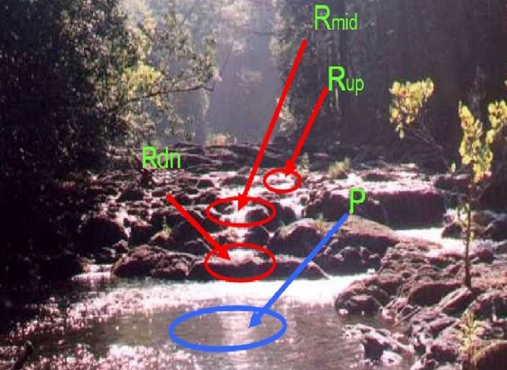 Рисунок6. Точки отбора методом принудительного дрифтав верхней (Rup), средней (Rmid) и нижней (Rdn) частях переката; P – плёс. Отбор проб донным сачком осуществляется двумя сборщиками. Они становятся на середину русла (медиаль) в месте с наиболее сильным течением (рис. 7). Один устанавливает сачок на поверхность грунта, плотно прижимая ко дну, другой выше по течению тщательно перемешивает грунт на протяжении 3 метров в течение 1 минуты. Пробы рекомендуется отбирать в 3-x проворностях на разных участках переката – в верхней (Rup), средней (Rmid) и нижней (Rdn) частях переката (рис. 6). Отобранные пробы сливают в тазик или ведро, отмучивают и процеживают через сачок-промывалку (рис. 5) и складывают в одну банку. Такую пробу считают комплексной (Rup+Rmid+Rdn) и это отмечается в Регистрационном полевом листе № 1.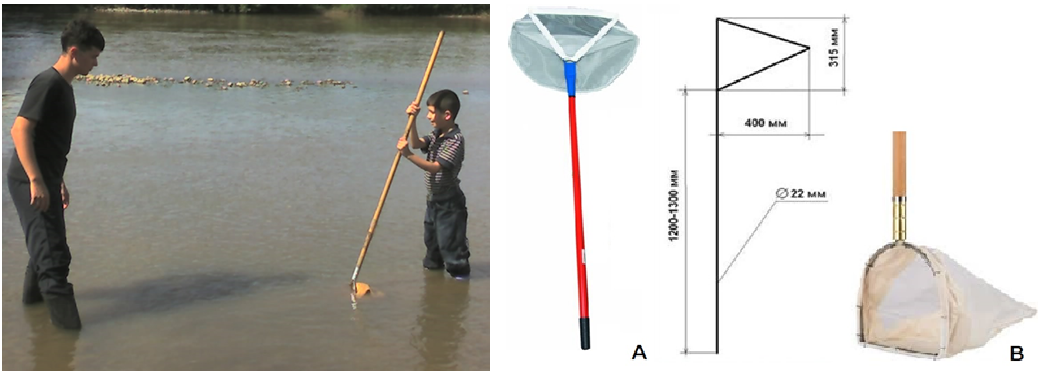 Рисунок 7. Отбор макрозообентоса донным сачком: А – сачок треугольного типа, В – сачок в форме буквы DСортировка проб, подсчёт и определение гидробионтовАнализ проб в полевых условиях, без фиксации организмов. Отобранные организмы складывают в ванночку № 1 (рис. 7), затем, выбирают их ложкой и перекладывают в ванночку № 2, определяют до групп, подсчитывают и фотографируют. Число организмов подсчитывают либо прямым способом (точное количество экземпляров), либо по 5-балльной шкале: 1 ‒ единичны, 2 ‒ редки, 3 ‒ часты, 4 ‒ многочисленны, 5 ‒очень много).Данные по численности заносят в Регистрационный полевой лист № 2.После этого, стараясь не повредить животных, возвращают их в речку.Определение организмов. Определение организмов производят с помощью пиктографического ключа и фототаблицы (приложение 1, 2). Для более точного определения можно использовать различные адаптированные или профессиональные ключи-определители.7. Методы оценки качества воды с использованием макрозообентосаНа основании таксономических определений и подсчёта численности видов и групп рассчитывают различные показатели и биотические индексы. Важны как простые качественные показатели: видовое богатство (общее число таксонов), количество таксонов ЕРТ и других индикаторных групп, так и показатели численности, которые позволяют определить долю различных индикаторных таксонов и комплексов (в% от общего числа организмов), а также рассчитать биотические индексы. Для начинающих исследователей в рамках международного проекта АРАССВА «Биомониторинг качества пресных вод» мы рекомендуем использовать два биотических индекса: Индекс высоких таксонов (HighTaxaIndex) и Индекс Гутнайта-Уотлея (Goodnight-WatleyIndex), которые достаточно хорошо характеризуют качество вод при органических загрязнениях в водотоках.Биотический индекс высоких таксонов (HT, HighTaxaIndex) 	При использовании индекса НТ определение организмов проводят до уровня крупных групп – не ниже отрядов и учитывают только основные группы водных беспозвоночных (табл. 1). Для расчёта индекса число организмов каждой группы (n) умножают на толерантное значение группы (TV), затем суммируют эти произведения ∑ (TVxn) и полученное значение делят на общее количество организмов в пробе (N):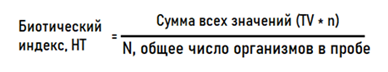 После этого сверяют значение индекса НТ с табличными значениями (табл. 2) и находят соответствующую категорию.Таблица 1. Рабочая таблица для расчёта Индекса HT (рассчитывают для каждой пробы)Таблица 2. Категории качества по биотическому индексу HTИндекс Гутнайта-Уитлея (GW, Goodnight-WatleyIndex)Значение индекса равно отношению общего количества обнаруженных в пробе олигохет (No) к общему количеству всех организмов (Nех), включая и самих червей; выражается в %: 	GW = No / Nех × 100 (%), Состояние реки считается хорошим, если индекс GW меньше 60%, сомнительным – при GW в пределах 60−80%, река тяжело загрязнена при значениях индекса выше 80% (табл. 3).Таблица 3. Значения индекса Гуднайта–Уитлея и класс качества воды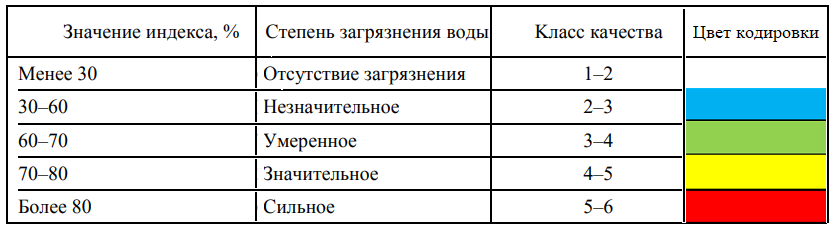 8. Протокол отчета по результатам пресноводного мониторингаПосле определения материала, подсчёта организмов и расчёта Индексов НТ, составьте протокол отчета по результатам проведённых исследований (см. ниже) и сделайте заключительные выводы об экологическом состоянии изученных водотоков. В протокол отчёта включите Регистрационные листы № 1–3, а также фотографии мест сбора и обнаруженных организмов. Желаем успехов в ваших исследованиях и деятельности по защите рек!ПРОТОКОЛ ОТЧЁТАДата и время проведения исследований: _____________________________Название исследовательской группы: _______________________________Класс / группа студентов: _________________________________________ФИО руководителя: ______________________________________________Название школы / университета / экологической организации: __________________________________________________________________________Страна: _________________________________________________________Регион: _________________________________________________________Город: _________________________________________________________Контактная информация руководителя группы:Электронная почта: ___________________ Телефон: _________________Сайт: __________________________________________________________Карта-схема исследованного водотока и станции отбора проб:Регистрационный лист № 1. Общая информация о водотоке Примечание.1: характер дна: st – каменистый, st-sd – каменисто-песчаный, sd – песчаный, sd-sl – песчано-илистый, sl – илистый; pl – заросший водной растительностью; 2: бесцветная (1), слабоокрашенная (2), интенсивной окраски (3), укажите преобладающий цвет; 3: прозрачная (1), слабо мутная (2), мутноватая (3), мутная (4), очень мутная (5);4: водоток полностью затенен кронами деревьев (0), между кронами деревьев слабый просвет (1), заметный просвет (2), хорошо освещен (3), затенен лишь у берегов (4), русло реки полностью освещено (5); 5: отметьте характер прибрежной растительности (деревья и кустарники)и плотность её развития (1 – плотно заросшие берега, 2 – умеренно заросшие, 3 – слабая плотность, 4 – растительности нет, только травянистая); 6: мусора нет (0), слабое замусоривание (1), умеренное замусоривание (2), сильное замусоривание (3); 7: отметьте преобладающий тип мусора.Регистрационный лист № 2. Рабочий лист подсчёта организмов в поле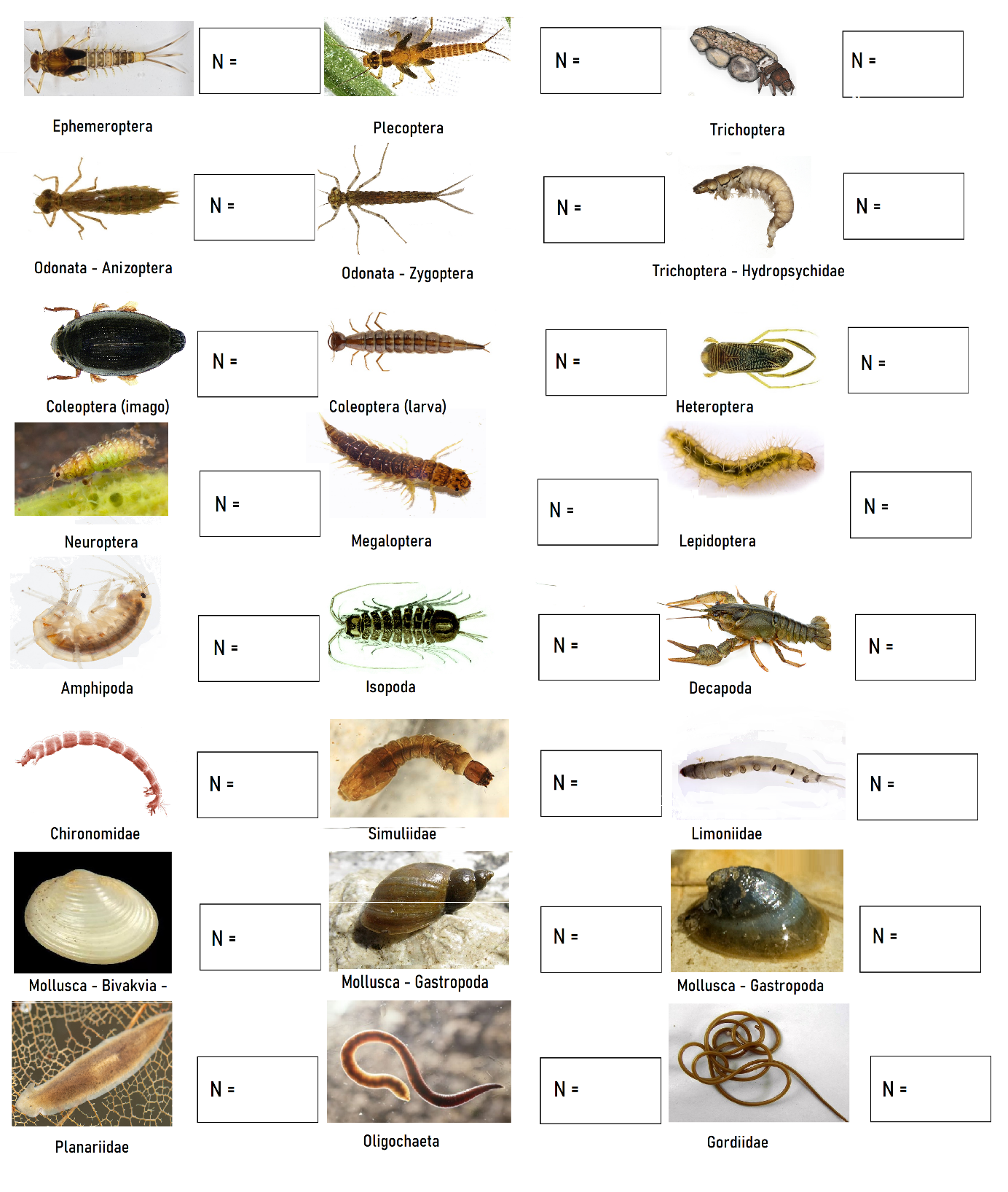 Другие группы организмов (если обнаружены):Общее число организмов (N) = ___________________________________ Регистрационный лист № 3. Показатели таксономического состава и численности водных беспозвоночных, и биотические индексыЗаключительная оценка качества воды исследуемого водотокаПримечание.1Отметьте качество воды в соответствии с категорией: Е – превосходное, G – хорошее, F – неудовлетворительное, P – плохое.  2Отметьте цвет, соответствующий категории качества: синий – Е, зелёный – G, жёлтый – F, красный – Р.Приложение 1. Пиктографический ключ к определению основных групп водных беспозвоночных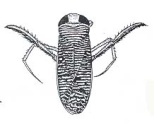 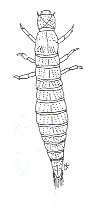 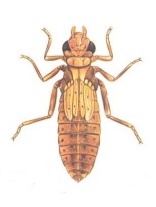 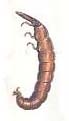 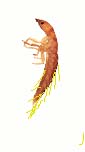 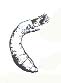 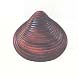 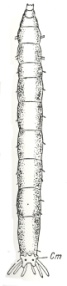 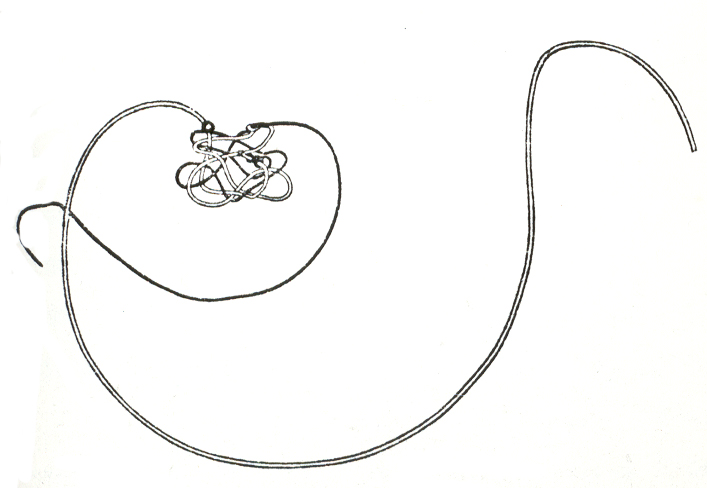 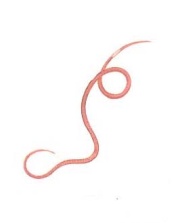 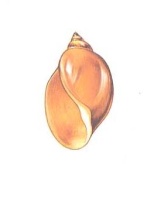 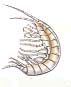 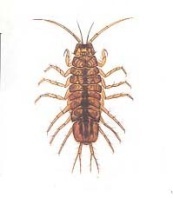 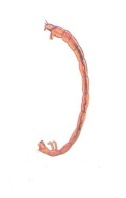 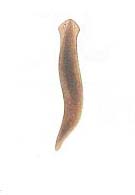 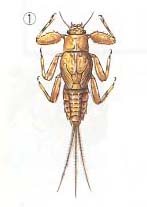 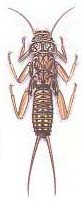 Приложение 2. Фототаблица водных беспозвоночных – индикаторов качества воды в ручьях и малых реках.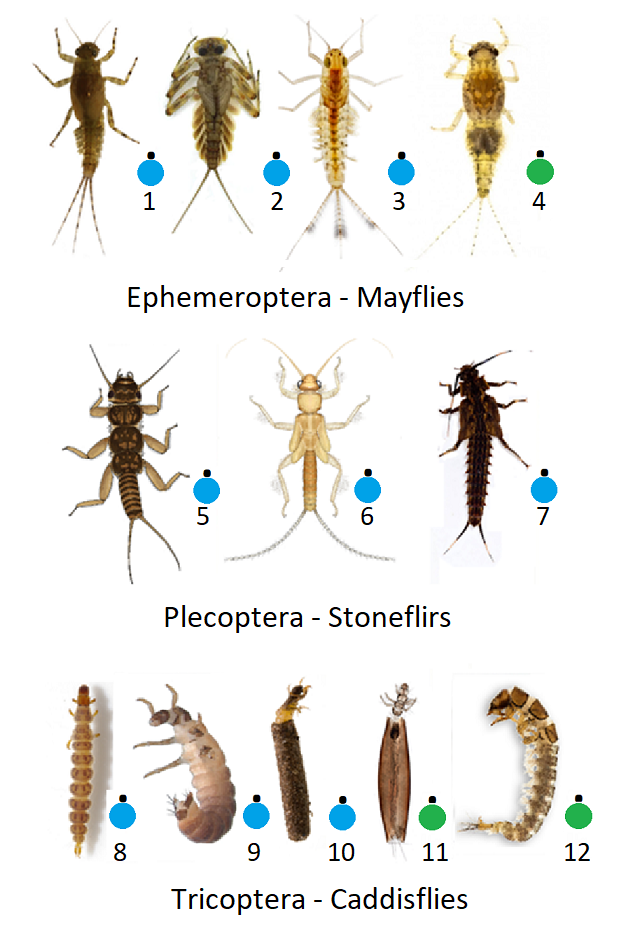 Таблица I.Личинки некоторых семейств комплекса ЕРТОтряд Подёнки – Ephemeroptera (mayflies): 1 – Ephemerellidae, 2 – Heptageniidae, 3 – Baetidae, 4 – Caenidae. Отряд Веснянки – Plecoptera (stoneflies): 5 – Perlidae, 6 – Nemouridae, 7 – Pteronarcyidae. Отряд Trichoptera: 8 – Rhyacophilidae, 9 – Glossosomatidae, 10 – Limnephilidae, 11 – Hydroptilidae, 12 – Hydropsychidae.Примечание: Цветом обозначены толерантные свойства гидробионтов: голубой – очень чувствительны к загрязнениям (E); зелёный – выдерживают слабое загрязнение (G), жёлтый – могут существовать при умеренном загрязнении (F), красный – толерантны к загрязнениям, способны жить в очень грязных водах.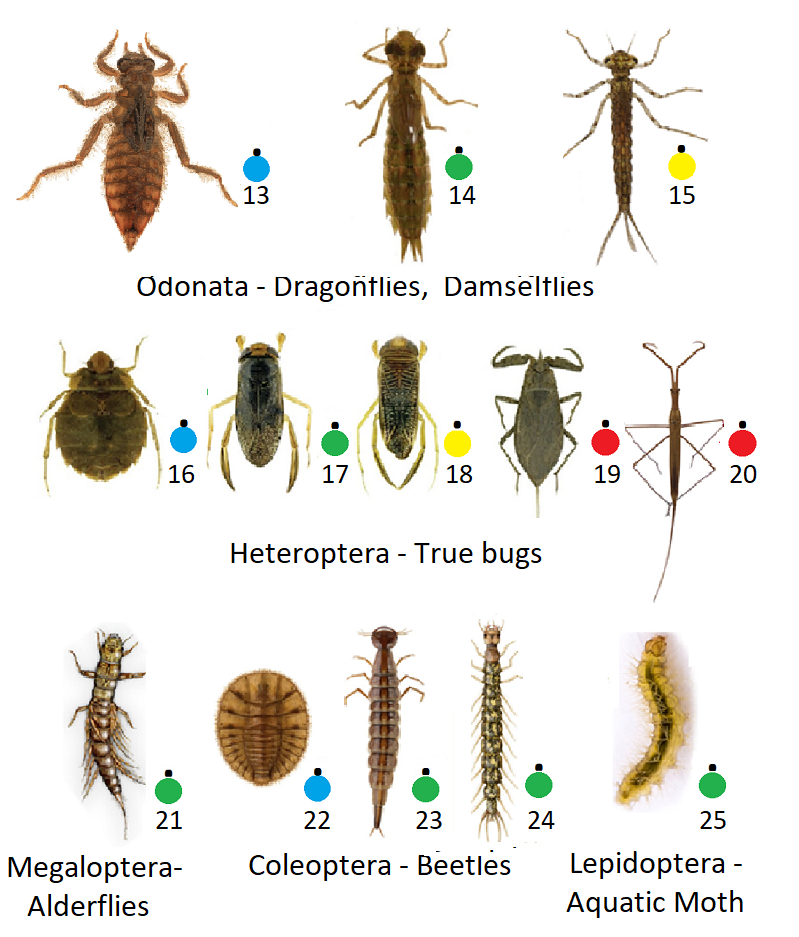 Таблица II. Личинки других отрядов водных насекомыхОтряд Стрекозы – Odonata, подотряд Anizoptera (dragonflies): 13 – Gomphidae, 14 – Aeshnidae; подотряд Zygoptera (damselflies): Lestidae. Отряд Водные клопы – Heteroptera (truebugs): 16 – Aphelocheiridae, 17 – Notonectidae, 18 – Corixidae, 19-20 –Nepidae. Отряд Большекрылые или Вислокрылки – Megaloptera (alderflies): 21 – Sialidae. Отряд Жесткокрылые или Жуки – Coleoptera (beetles): 22 – Psephenidae, 23 – Dytiscidae, 24 – Gyrinidae. Отряд Чешуекрылые или Бабочки, водные моли (aquaticmoth): 25 – Crambidae.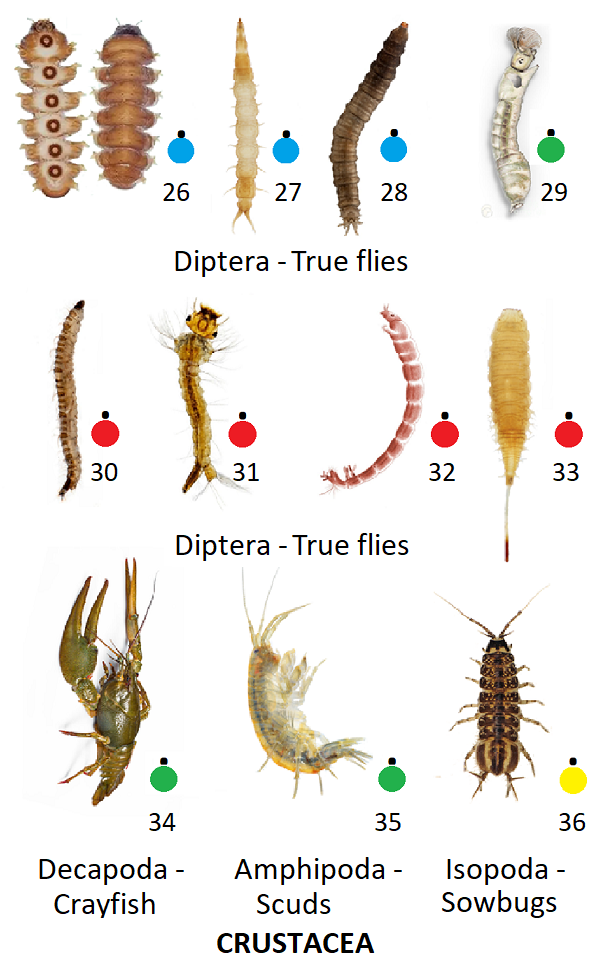 Таблица III. Личинки двукрылых насекомых и ракообразныеОтряд Двукрылые – Diptera (true flies): 26 – Blephariceridae, 27 – Athericidae, 28 – Tipulidae, 29 – Simuliidae, 30 – Psychodidae, 31 – Culicidae, 32 – Chironomidae, 33 – Syrphidae. Подтип членистоногих Ракообразные – Crustacea:34 – отряд Десятиногиераки − Decapoda (crayfish): Сambaridae; 35 – отряд Разноногиераки – Amphipoda (scuds): Gammaride; 36 – отряд Равноногиераки − Isopoda (sowbugs): Asellidae.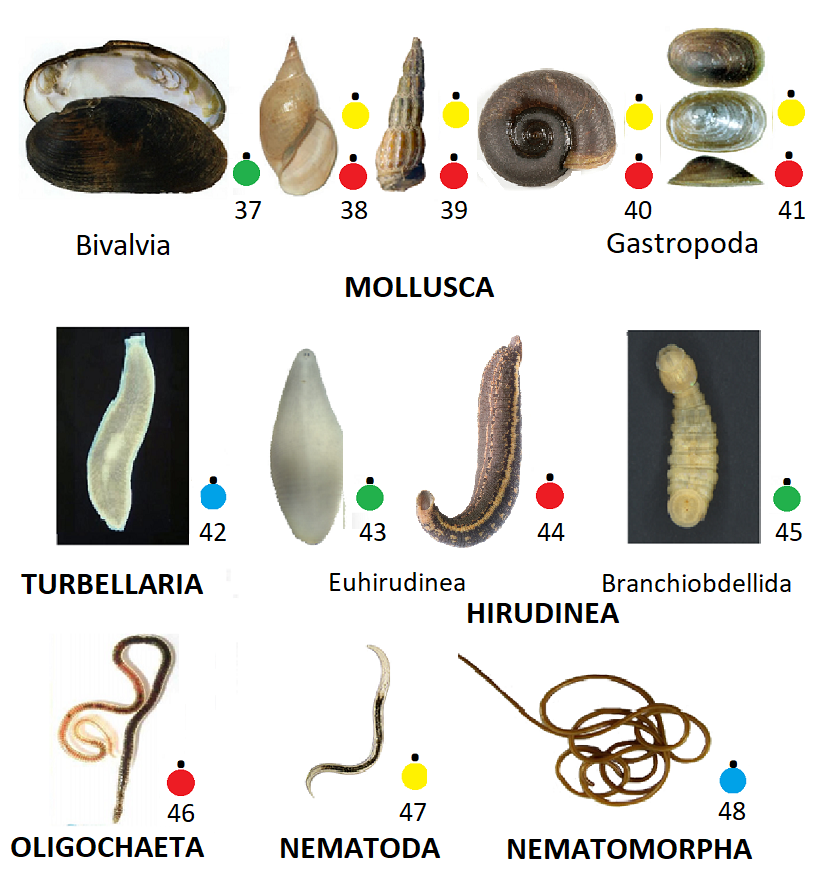 Таблица IV. Моллюски и червиТИП Моллюски. Класс Двустворчатые моллюски – Bivalvia:37 – Margaritiferidae. Класс Брюхоногие моллюски – Gastropoda:38 – Lymnaeidae, 39 –Semisulcospiridae; Planorbidae: 40 – род Planorbarius, род Ferrissia). ТИП Плоские черви, класс Turbellaria: 42 – Planariidae. ТИП Кольчатые черви, класс Пиявки (Hrudinea): отряд Настоящие пиявки (Euhirudinea): 43 – Glossiphoniidae (Helobdella), 44 – Glossiphoniidae; отряд Бранхиобделлиды−Branchiobdella: 45 – Branchobdelidae.ТИП Кольчатые черви: 46 − подкласс Малощетинковые черви – Oligochaeta. ТИП Круглые черви −Nematoda - 47.ТИП Волосатики.   Nematomorpha: 48 – Gordiidae.Приложение 3. Материалы и оборудование, необходимые для проведения пресноводного мониторингаЭкипировка 1. Сапоги болотные или рыбацкий комбинезон. 2. Перчатки резиновые длинные (для сборов в загрязненных водотоках).3. Накомарник (при работе на лесных водотоках). Оборудование и материалы Полевой бинокуляр или увеличительная лупа. Прибор для измерения координат (GPS). Фотоаппарат. Видеокамера. Донный сачок (D-net). Почвенное или бытовое сито с металлической сеткой для промывки пробы и освобождения её от тонких фракций донного субстрата. Промывальный сачок. Пластиковые зип-пакеты для сбора бентоса из различных микробиотопов. Пластиковое ведро или тазик. Белые ванночки с гладким дном (2 шт.)Пинцеты. Ножницы. Полотенце (или салфетки). Чашки Петри пластиковые. Секундомер, поплавок (для измерения скорости течения). Мерная верёвка или рулетка. Линейка для измерения глубины водотока Полевой дневник. Ручка со спиртоустойчивыми чернилами и графитный карандаш. Полевые регистрационные карточки № 1 и № 2.Компас.Резиновые перчатки.Медицинская аптечка.Таксон          А          х         B=      С          А          х         B=      С          А          х         B=      СТаксонТолерантное значение (TV)Количество экземпляров (n)TV х nПланарии – Planariidae (planarians)4.0Олигохеты – Oligochaeta (earthworms)8.0Моллюски брюхоногие – Gastropoda(snails)7.0Пиявки–Hirudinea (leeches)10.0Бокоплавы – Amphipoda (scuds)6.0Водяные ослики – Isopoda (sowbugs)6.0Подёнки – Ephemeroptera (mayflies)3.6Веснянки –Plecoptera (stoneflies)1.0Стрекозы–OdonataAnizoptera (dragonflies)4.0Zygoptera (damselflies)7.0Водные клопыHemiptera (true bugs)6.0      Семейство Aphelocheiridae1.0Ручейники – Trichoptera (большинство)2.8Семейство Hydropsychidae (common net-spinning)5.0Megaloptera (dobsonflies & alderflies)2.0Coleoptera (beetles)4.6Diptera (true flies)Chironomidae (pale)6.0Chironomidae (red)8.0Simuliidae (black flies)6.0Tipulidae (crane flies)3.0Другие двукрылые6.0Рассчитанное вами значение Индекса HT = _______Категория качества воды в соответствии с табл. 2:Рассчитанное вами значение Индекса HT = _______Категория качества воды в соответствии с табл. 2:Сумма всех nСумма всех (ТV х n)Рассчитанное вами значение Индекса HT = _______Категория качества воды в соответствии с табл. 2:Рассчитанное вами значение Индекса HT = _______Категория качества воды в соответствии с табл. 2:Значение биотического индекса HTКатегория качества водыСтепень органического загрязненияЦвет на экокарте<3.75Превосходноеотсутствует3.76–5.0Хорошеенебольшое5.1-6.5Умеренноеумеренное6.6-10.0ПлохоесильноеПараметрыПараметрыПараметрыСтанции отбора пробСтанции отбора пробПараметрыПараметрыПараметры  1 (фоновая)2 (тестируемая)1Название водотокаНазвание водотока2Бассейн рекиБассейн реки3Укажите ближайший населенный пункт в районе станции отбора пробУкажите ближайший населенный пункт в районе станции отбора проб4КоординатыN4КоординатыE5Температура, °Своздуха5Температура, °Своды6Ширина русла, мШирина русла, м7Скорость течения, м/сСкорость течения, м/с8Поперечная площадь сечения, м2Поперечная площадь сечения, м29Расход воды, м3/сРасход воды, м3/с10Место отбора (продольный элемент русла: перекат или плёс)Место отбора (продольный элемент русла: перекат или плёс)11Место отбора (поперечный элемент русла: рипаль или медиаль)Место отбора (поперечный элемент русла: рипаль или медиаль)12Характер дна1Характер дна113Цвет воды, в баллах2Цвет воды, в баллах214Мутность, в баллах3Мутность, в баллах315Освещенность русла (5-балльная шкала)4Освещенность русла (5-балльная шкала)416Развитие растительность5Развитие растительность517Замусоренность, в баллах6Замусоренность, в баллах618Характер мусора7Характер мусора719Укажите возможный источник загрязненияУкажите возможный источник загрязнения20Тип территории: городская (U), вдали от поселений (N), или ООПТ (NPA)Тип территории: городская (U), вдали от поселений (N), или ООПТ (NPA)21Метод отбора проб: ручной сбор с субстратов (manual, M) или метод принудительного дрифта (kick, K)Метод отбора проб: ручной сбор с субстратов (manual, M) или метод принудительного дрифта (kick, K)22Тип пробоотборника ‒ донный сачок (D-net), укажите число повторностейТип пробоотборника ‒ донный сачок (D-net), укажите число повторностей23Тип пробоотборника ‒ ручной экран (Kick-net), укажите число повторностейТип пробоотборника ‒ ручной экран (Kick-net), укажите число повторностейПоказателиСтанции отбора проб (SamplingSites)Станции отбора проб (SamplingSites)Показатели1 (фоновая)2 (тестируемая)Таксономические показателиОбщее число таксонов (Nt)Общее число семейств (Nfam)Количество таксонов ЕРТ (Nt-EPT)Численность организмовОбщее число организмов, экз.Общее число экземпляров ЕРТ, экз.Общее число организмов Ephemeroptera, экз.Общее число организмов Plecoptera, экз.Общее число организмов Trichoptera, экз.Общее число Oligochaeta, экз.Общее число Chironomidae, экз.Общее число моллюсков Gastropoda, экз.Общее число моллюсков Bivalvia, экз.Доля групп (в %численности)Доля организмов ЕРТ, %Nex-EPTДоля двукрылых к общему числу организмов, %Dip/NexДоля хирономид к общему числу организмов, %Nex-СhОбщая доля хирономид и олигохет, %NCh+OДоля толерантных организмов, %TOДоминирующий таксон (впишите название)Доля доминирующего таксона, %DTРассчитанные биотические индексыЗначение Индекса НТ (HighTaxaIndex)Категория качества по Индексу НТИндекс Гутнайта-УотлеяКатегория качества по Индексу Гутнайта-УитлеяРезультирующая оценка качества воды исследованного участка водотокаФоноваястанцияТестируемая станцияОбщее заключение1Цвет на экологической карте2